INDICAÇÃO Nº 3208/2014Indica ao Poder Executivo Municipal operação “tapa-buracos” na Rua Maceió, ao lado da E.E. Prof. Guiomar Dias da Silva, no bairro Cidade Nova.Excelentíssimo Senhor Prefeito Municipal, Nos termos do Art. 108 do Regimento Interno desta Casa de Leis, dirijo-me a Vossa Excelência para indicar que, por intermédio do Setor competente, seja executada operação “tapa-buracos” na Rua Maceió, ao lado da Escola Estadual Prof. Guiomar Dias da Silva, no bairro Cidade Nova,  neste município. Justificativa:Conforme visita realizada “in loco”, este vereador pôde constatar o estado de degradação da malha asfáltica da referida via pública, fato este que prejudica as condições de tráfego e potencializa a ocorrência de acidentes, bem como o surgimento de avarias nos veículos automotores que por esta via diariamente trafegam. Plenário “Dr. Tancredo Neves”, em 03 de outubro de 2014.Carlos Fontes-vereador-‘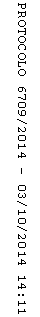 